STORIA, 1 ESTETISTA LEZIONE DEL GIORNO ???, ORE ???  DOCENTE GIULIA MARIA CAPOCCIONIL’Impero da Augusto al “secolo d’oro”Ottaviano si impadronì di tutti i poteri, venne proclamato Augusto dal Senato e fu il primo imperatore di Roma.Dopo aver sconfitto Antonio ad Azio nel 31 a.C., Ottaviano divenne il padrone di Roma. Egli concentrò nelle sue mani i poteri più importanti.Nacque così un nuovo sistema politico chiamato principato: infatti, principe (= primo cittadino dello Stato) fu il titolo che Ottaviano scelse per sé. Successivamente questo sistema politico prese il nome di impero, dal latino imperium, cioè comando, autorità: da allora per impero si intende un potere forte esercitato su di un vasto territorio.I senatori, invece, conferirono ad Ottaviano il titolo di Augusto (=  consacrato a dagli auguri, i sacerdoti che interpretavano i segni celesti).L’impero di Ottaviano Augusto durò fino al 14 d.C. e fu un lungo periodo di pace e di prosperità per Roma. Alla sua morte, gli succedette il figlio adottivo Tiberio (14-37 d.C.). Dopo di lui furono imperatori Caligola (37-41), Claudio (41-54), Nerone (54-68).Questi imperatori, appartenenti alla dinastia giulio - claudia, ebbero rapporti difficili con il Senato, che intendeva recuperare il potere perduto.Una grave crisi si aprì alla morte di Nerone. L’esercito impose come imperatore Vespasiano (69-79 d.C.), che fu il primo imperatore non nobile della storia romana (infatti era un cavaliere). Nel II secolo d.C. vi fu per l’Impero un’epoca di pace e di sviluppo. Per questo già i contemporanei lo definirono secolo d’oro: un secolo splendido e fortunato, nel quale la maggior parte degli imperatori governò con equilibrio, collaborando con il Senato.Alcuni di loro, come Adriano (117-138) e Marco Aurelio (161-180), furono veri e propri filosofi e si comportarono con grande saggezza nei confronti dei sudditi.Tra gli imperatori del II secolo ricordiamo soprattutto Traiano (98-117), primo imperatore della storia di Roma originario di una provincia (era infatti di origine spagnola). Egli rispettò l’autorità del Senato e promesse quei giochi con gladiatori e fiere che tanto piacevano alle plebe di Roma. Ma soprattutto Traiano fu un grande comandante militare: conquistò la Dacia (l’attuale Romania) ed altri territori a Oriente. Grazie a lui, l’Impero Romano raggiunse la sua massima estensione territoriale.L’Impero di Traiano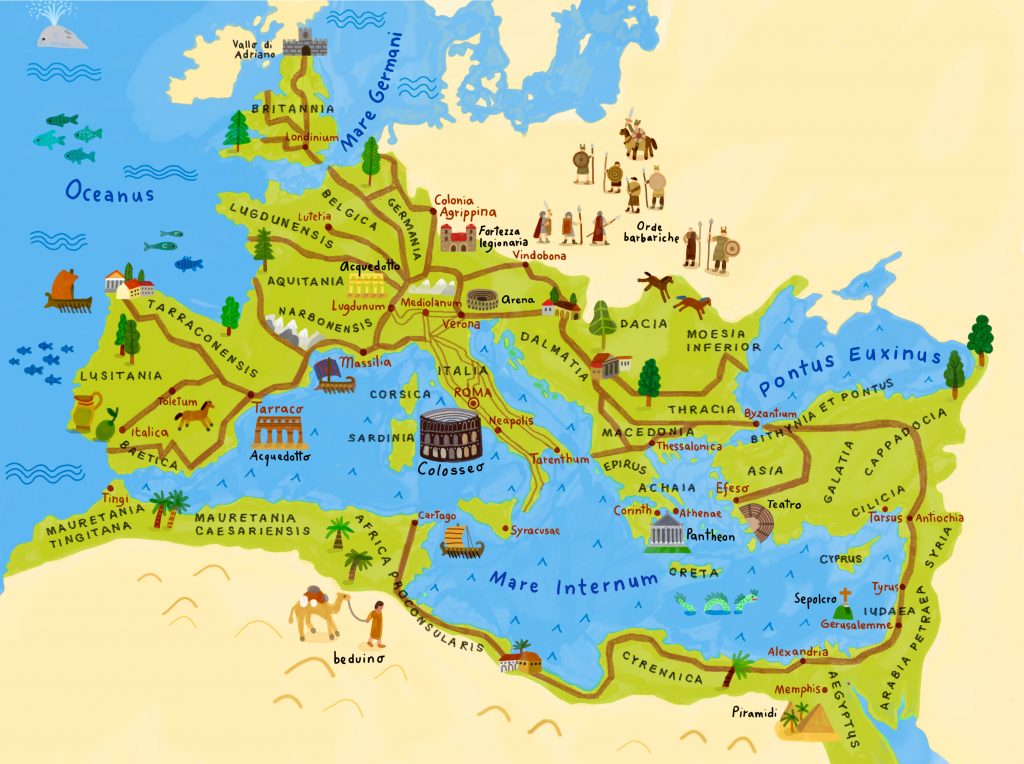 In che anno Ottaviano sconfisse Antonio? ………………………..Per principe si intendeil primo cittadino dello Statoil generale vittoriosoI Senatori conferirono ad Ottaviano il titolo diprincipeAugustoL’impero di Ottaviano fu un lungo periodo di guerre e carestie.  V    FAlla morte di Ottaviano avvenuta nel ………………, iniziò quale dinastia ……………………………………Da chi era composta tale dinastia?…………………………………………………………………………Il primo imperatore non nobile fuNeroneTraianoVespasianoIl primo imperatore originario di una provincia fuTiberioTraianoCaligolaChe cosa si intende con l’espressione secolo d’oro?Con quale imperatore l’Impero romano raggiunse la massima estensione territoriale?ClaudioOttaviano AugustoTraiano